                                                           Strohhalm-Linse                                                   _____________                                                     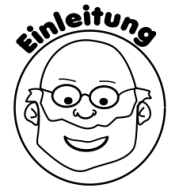 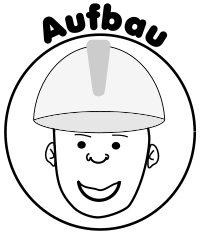 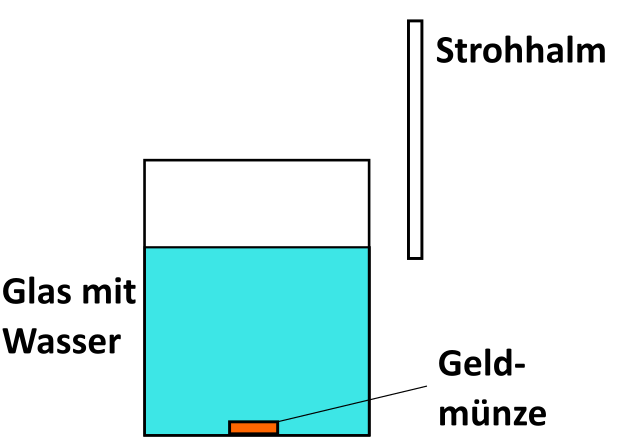 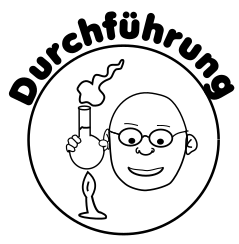 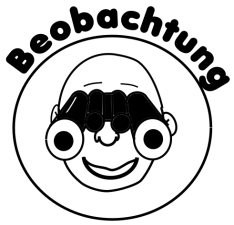    _____________________________________________________________________________________   _____________________________________________________________________________________   _____________________________________________________________________________________   _____________________________________________________________________________________                 
         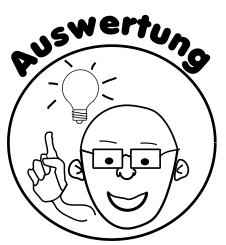 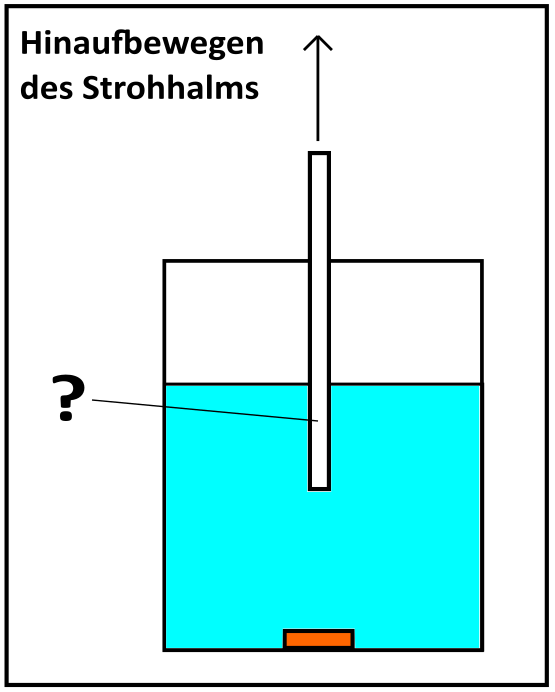 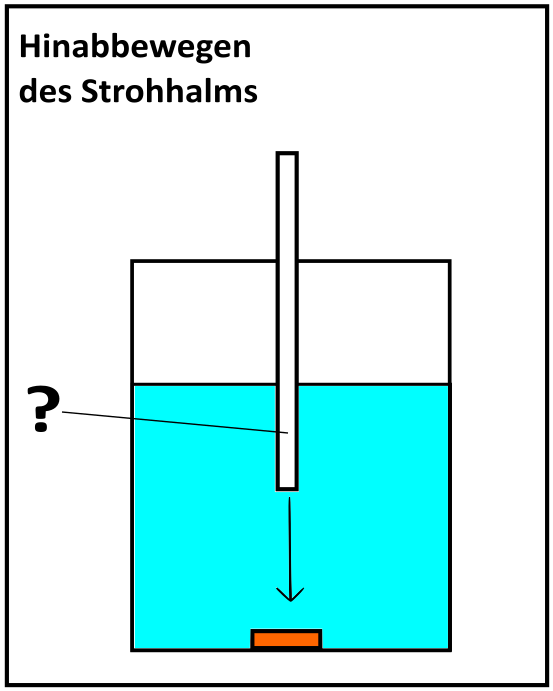 